様式3-1　※回収後、コミュニティセンターへ提出してください。2023年度　人権尊重のまちづくり懇談会アンケート懇談会へのご参加ありがとうございました。今後も有意義な懇談会にするため、ご協力をお願いします。（あてはまるところに○印をつけてください）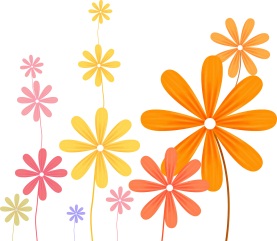 　懇談会に参加して人権に対する考え方が深まりましたか？深まった　←　　5　　　4　　　3　　　2　　　1　　→　変わらない　どのようなテーマに関心がありますか？（複数選択可）男女共同参画　　子どもの人権　　高齢者の人権　　障がい者の人権　　部落差別インターネットと人権　　外国人の人権　　患者の人権　　LGBT　　他（　　　　　　　　）　感想・意見等をご記入ください。様式3-1　※回収後、コミュニティセンターへ提出してください。2023年度　人権尊重のまちづくり懇談会アンケート懇談会へのご参加ありがとうございました。今後も有意義な懇談会にするため、ご協力をお願いします。（あてはまるところに○印をつけてください）　懇談会に参加して人権に対する考え方が深まりましたか？深まった　←　　5　　　4　　　3　　　2　　　1　　→　変わらない　どのようなテーマに関心がありますか？（複数選択可）男女共同参画　　子どもの人権　　高齢者の人権　　障がい者の人権　　部落差別インターネットと人権　　外国人の人権　　患者の人権　　LGBT　　他（　　　　　　　　）　感想・意見等をご記入ください。